Modelový ŠVP: NEBOJÁCNĚ VPŘEDTento návrh školního vzdělávacího programu, resp. jeho části pro předmět informatika je určen škole, která:vnímá jako jednu ze svých priorit orientaci na informatiku a technologie;plánuje  investovat do nákupu učebních pomůcek v podobě různých robotů, robotických stavebnic či softwaru;chce digitální gramotnost rozvíjet především v ostatních předmětech, v informatice se chce soustředit na rozvoj informatického myšlení a informatických témat;se necítí úplně jistá ve vytvoření vlastního návrhu tzv. na zelené louce a potřebuje podrobnější základ, se kterým bude dále pracovat.Modelový školní vzdělávací program s názvem Nebojácně vpřed je koncipován na principech:pokrývá všechny navržené očekávané výstupy RVP ZV pro informatiku;výuka je realizována i se zakoupenými pomůckami v podobě robotických stavebnic a programovatelných pomůcek;časová dotace představuje maximální pokrytí výuky předmětu za využití učebních materiálů, které byly vyvinuty v rámci strategického projektu PRIM  – Podpora rozvíjení informatického myšlení (reg. č. CZ.02.3.68/0.0/0.0/16_036/0005322);k případné úpravě tohoto programu lze využít další modelové školní vzdělávací programy.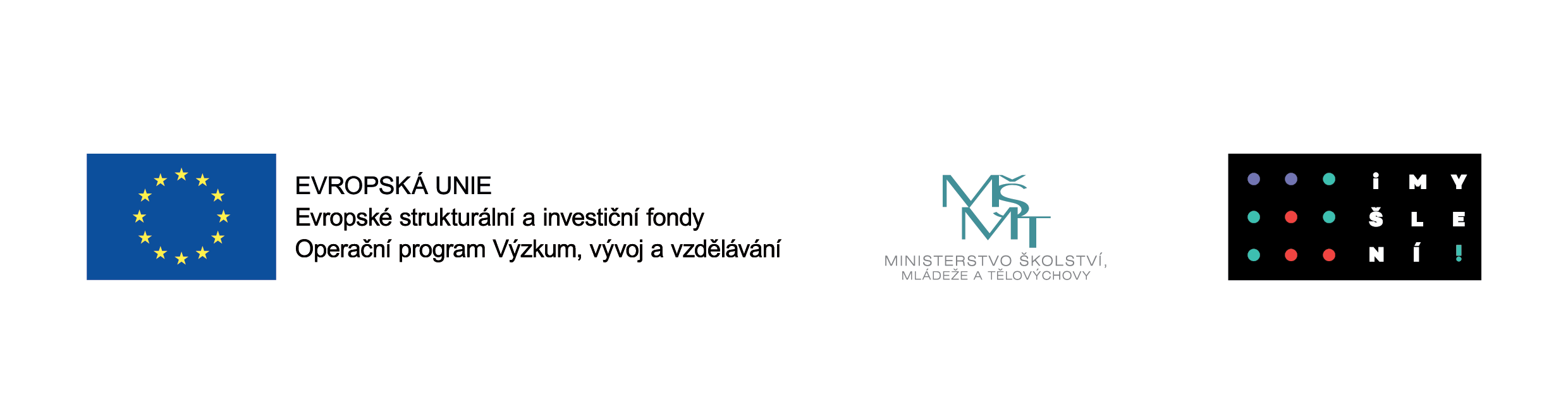 Charakteristika vyučovacího předmětuPředmět informatika dává prostor všem žákům porozumět tomu, jak funguje počítač a informační systémy. Zabývá se automatizací, programováním, optimalizací činností, reprezentací dat v počítači, kódováním a modely popisujícími reálnou situaci nebo problém. Dává prostor pro praktické aktivní činnosti a tvořivé učení se objevováním, spoluprací, řešením problémů, projektovou činností. Pomáhá porozumět světu kolem nich, jehož nedílnou součástí digitální technologie jsou.Hlavní důraz je kladen na rozvíjení žákova informatického myšlení s jeho složkami abstrakce, algoritmizace a dalšími. Praktickou činnost s tvorbou jednotlivých typů dat a s aplikacemi vnímáme jako prostředek k získání zkušeností k tomu, aby žák mohl poznávat, jak počítač funguje, jak reprezentuje data různého typu, jak pracují informační systémy a jaké problémy informatika řeší.Škola je zaměřena na informatiku a technické směřování rozvoje žáků, proto jsou do výuky zařazeny základy robotiky jako aplikovaná oblast, propojující informatiku a programování s technikou, umožňují řešit praktické komplexní problémy, podporovat tvořivost a projektovou činnost a rozvíjet tak informatické myšlení.Škola klade důraz na rozvíjení digitální gramotnosti v ostatních předmětech, k tomu přispívá informatika svým specifickým dílem.Organizační a obsahové vymezení vyučovacího předmětuVýuka probíhá na počítačích či noteboocích s myší, buď v PC učebně, nebo v běžné učebně s přenosnými notebooky, s připojením k internetu. Některá témata probíhají bez počítače.V řadě činností preferujeme práci žáků ve dvojicích u jednoho počítače, aby docházelo k diskusi a spolupráci. Žák nebo dvojice pracuje individuálním tempem.Výuka je orientována činnostně, s aktivním žákem, který objevuje, experimentuje, ověřuje své hypotézy, diskutuje, tvoří, řeší problémy, spolupracuje, pracuje projektově, konstruuje své poznání.Není kladen naprosto žádný důraz na pamětné učení a reprodukci.Pro výuku jsou zakoupené následující pomůcky:robotická stavebnice LEGO WeDo (na 2 žáky 1 stavebnice)robotická stavebnice LEGO Mindstorms EV3 (na 2 žáky 1 stavebnice)alternativně - programovatelná deska Micro:bit (na 2 žáky 1 deska)Učební plánTematické celky1. stupeň4. ročníkOvládání digitálního zařízeníPráce ve sdíleném prostředíZáklady robotiky se stavebnicíÚvod do kódování a šifrování dat a informací5. ročníkÚvod do práce s datyZáklady programování – příkazy, opakující se vzoryÚvod do informačních systémůZáklady programování – vlastní bloky, náhodaÚvod do modelování pomocí grafů a schématZáklady programování – postavy a události2. stupeň6. ročníkKódování a šifrování dat a informacíPráce s datyInformační systémyProgramování – opakování a vlastní bloky7. ročníkProgramování – podmínky, postavy a událostiModelování pomocí grafů a schématProgramování – větvení, parametry a proměnnéPočítače8. ročníkProgramování robotické stavebniceProgramování hardwarové deskyHromadné zpracování dat9. ročníkProgramovací projektyDigitální technologieZávěrečné projektyroč.témahodinynutné k naplnění RVPje třeba počítačnutný nákup pomůcek4.Ovládání digitálního zařízeníPráce ve sdíleném prostředíZáklady robotiky se stavebnicíÚvod do kódování a šifrování dat a informací10689AAAAAAA4.Ovládání digitálního zařízeníPráce ve sdíleném prostředíZáklady robotiky se stavebnicíÚvod do kódování a šifrování dat a informací10689AAAAAAA5.Úvod do práce s datyZáklady programování – příkazy, opakující se vzoryÚvod do informačních systémůZáklady programování – vlastní bloky, náhodaÚvod do modelování pomocí grafů a schématZáklady programování – postavy a události463776AAAAAAAAAA6.Kódování a šifrování dat a informacíPráce s datyInformační systémyProgramování – opakování a vlastní bloky910311AAAAAA7.Programování – podmínky, postavy a událostiModelování pomocí grafů a schématProgramování – větvení, parametry a proměnnéPočítače96135AAAAAAA8.Programování robotické stavebnice(alt. Programování hardwarové desky)Hromadné zpracování dat20(20)13AAAAAA9.Programovací projektyDigitální technologieZávěrečné projekty12156AAAATematický celek RVPDigitální technologieTematický celek RVPDigitální technologieOčekávané výstupy RVPŽákyně/žák:najde a spustí aplikaci, pracuje s daty různého typudodržuje bezpečnostní a jiná pravidla pro práci s digitálními technologiemiOčekávané výstupy ŠVPŽákyně/žák:pojmenuje jednotlivá digitální zařízení, se kterými pracuje, vysvětlí, k čemu sloužívysvětlí, co je program a rozdíly mezi člověkem a počítačemedituje digitální text, vytvoří obrázekpřehraje zvuk či videouloží svoji práci do souboru, otevře souborpoužívá krok zpět, zoomřeší úkol použitím schránkydodržuje pravidla a pokyny při práci s digitálním zařízenímZdrojeA: metodika Základy informatiky pro 1. stupeň ZŠ(https://imysleni.cz/ucebnice/zaklady-informatiky-pro-1-stupen-zs)B: učebnice Informatika pro 1. stupeň základní školy(https://www.albatrosmedia.cz/tituly/12848534/informatika-pro-1-stupen-zakladni-skoly/)C: Jednoduché ovládání počítače (http://home.pf.jcu.cz/jop/)D: Datová Lhota (https://decko.ceskatelevize.cz/datova-lhota/ve-skole)ZdrojeA: metodika Základy informatiky pro 1. stupeň ZŠ(https://imysleni.cz/ucebnice/zaklady-informatiky-pro-1-stupen-zs)B: učebnice Informatika pro 1. stupeň základní školy(https://www.albatrosmedia.cz/tituly/12848534/informatika-pro-1-stupen-zakladni-skoly/)C: Jednoduché ovládání počítače (http://home.pf.jcu.cz/jop/)D: Datová Lhota (https://decko.ceskatelevize.cz/datova-lhota/ve-skole)UčivoDigitální zařízeníZapnutí/vypnutí zařízení/aplikaceOvládání myšiKreslení čar, vybarvováníPoužívání ovladačůOvládání aplikací (schránka, krok zpět, zoom)Kreslení bitmapových obrázkůPsaní slov na klávesniciEditace textuUkládání práce do souboruOtevírání souborůPřehrávání zvukuPříkazy a programOdkaz na učivo ve zdrojíchA: Počítač a síťB: kap. 2C: klikání myší, tahání myšíC: kreslení čáry a vybarvováníC: ovladačeB: kap. 3, 5B: kap. 3C: psaní na klávesniciB: kap. 5,    C: doplňování a úprava textuB: kap. 3, 5B: kap. 3, 5C: přehrávání zvukuD: Hodina „Co je počítačový program“Výukové metody a formyDiskuse, práce ve skupinách, samostatná práce, praktické činnosti, objevování, experiment, použití videaVýukové metody a formyDiskuse, práce ve skupinách, samostatná práce, praktické činnosti, objevování, experiment, použití videaTematický celek RVPDigitální technologieTematický celek RVPDigitální technologieOčekávané výstupy RVPŽákyně/žák:najde a spustí aplikaci, pracuje s daty různého typupropojí digitální zařízení, uvede možná rizika, která s takovým propojením souvisejídodržuje bezpečnostní a jiná pravidla pro práci s digitálními technologiemiOčekávané výstupy ŠVPŽákyně/žák:uvede různé příklady využití digitálních technologií v zaměstnání rodičůnajde a spustí aplikaci, kterou potřebuje k prácipropojí digitální zařízení a uvede bezpečnostní rizika, která s takovým propojením souvisejípamatuje si a chrání své heslo, přihlásí se ke svému účtu a odhlásí se z nějpři práci s grafikou a textem přistupuje k datům i na vzdálených počítačích a spouští online aplikacerozpozná zvláštní chování počítače a případně přivolá pomoc dospěléhoZdrojeA: učebnice Základy informatiky pro 1. stupeň ZŠ(https://imysleni.cz/ucebnice/zaklady-informatiky-pro-1-stupen-zs)B: učebnice Informatika 2 (https://www.informatika.fraus.cz/informatika-2)C: Datová Lhota (https://decko.ceskatelevize.cz/datova-lhota/ve-skole)ZdrojeA: učebnice Základy informatiky pro 1. stupeň ZŠ(https://imysleni.cz/ucebnice/zaklady-informatiky-pro-1-stupen-zs)B: učebnice Informatika 2 (https://www.informatika.fraus.cz/informatika-2)C: Datová Lhota (https://decko.ceskatelevize.cz/datova-lhota/ve-skole)UčivoVyužití digitálních technologií v různých oborechErgonomie, ochrana digitálního zařízení a  zdraví uživatelePočítačová data, práce se souboryPropojení technologií, internetÚložiště, sdílení dat, cloud, mazání dat, košTechnické problémy a přístupy k jejich řešeníOdkaz na učivo ve zdrojíchA: Využití digitálních technologiíB: kap. 11C: Hodina „Já a počítačový svět“, B: kap. 6B: kap. 8C: Hodina „Kam se schovají data“Výukové metody a formyDiskuse, práce ve skupinách, samostatná práce, praktické činnosti, objevování, experiment, použití videaVýukové metody a formyDiskuse, práce ve skupinách, samostatná práce, praktické činnosti, objevování, experiment, použití videaTematický celek RVPAlgoritmizace a programováníTematický celek RVPAlgoritmizace a programováníOčekávané výstupy RVPŽákyně/žák:sestavuje a testuje symbolické zápisy postupůpopíše jednoduchý problém, navrhne a popíše jednotlivé kroky jeho řešenív blokově orientovaném programovacím jazyce sestaví program; rozpozná opakující se vzory, používá opakování a připravené podprogramyověří správnost jím navrženého postupu či programu, najde a opraví v něm případnou chybuOčekávané výstupy ŠVPŽákyně/žák:sestaví robota podle návodusestaví program pro robotaoživí robota,  otestuje jeho chovánínajde chybu v programu a opraví jiupraví program pro příbuznou úlohupomocí programu ovládá světelný výstup a motorpomocí programu ovládá senzorpoužívá opakování, události ke spouštění programuZdrojerobotická stavebnice LeGO WeDo 2.0učebnice Edukační robotika s LEGO WeDo pro 1. stupeň základní školy(https://imysleni.cz/ucebnice/edukacni-robotika-s-lego-wedo-2-0-pro-1-stupen-zakladni-skoly)  Zdrojerobotická stavebnice LeGO WeDo 2.0učebnice Edukační robotika s LEGO WeDo pro 1. stupeň základní školy(https://imysleni.cz/ucebnice/edukacni-robotika-s-lego-wedo-2-0-pro-1-stupen-zakladni-skoly)  UčivoSestavení programu a oživení robotaOvládání světelného výstupuOvládání motoruOpakování příkazůOvládání klávesnicí – událostiOvládání pomocí senzoruOdkaz na učivo ve zdrojíchAktivita 1 – Jednoduchý robotAktivita 1 – Jednoduchý robotAktivita 2 – VentilátorAktivita 3 – KolotočAktivita 4 – Nákladní výtahAktivita 5 – ZávoraVýukové metody a formyPráce ve skupině, objevování, experiment, diskuseVýukové metody a formyPráce ve skupině, objevování, experiment, diskuseTematický celek RVPData, informace a modelováníTematický celek RVPData, informace a modelováníOčekávané výstupy RVPŽákyně/žák:popíše konkrétní situaci, určí, co k ní již ví, a znázorní jivyčte informace z daného modeluOčekávané výstupy ŠVPŽákyně/žák:sdělí informaci obrázkempředá informaci zakódovanou pomocí textu či číselzakóduje/zašifruje a dekóduje/dešifruje textzakóduje a dekóduje jednoduchý obrázek pomocí mřížkyobrázek složí z daných geometrických tvarů či navazujících úsečekZdrojeA: metodika Základy informatiky pro 1. stupeň ZŠ(https://imysleni.cz/ucebnice/zaklady-informatiky-pro-1-stupen-zs)B: učebnice Informatika 1 (https://www.informatika.fraus.cz/informatika-1)C: učebnice Informatika 2 (https://www.informatika.fraus.cz/informatika-2)ZdrojeA: metodika Základy informatiky pro 1. stupeň ZŠ(https://imysleni.cz/ucebnice/zaklady-informatiky-pro-1-stupen-zs)B: učebnice Informatika 1 (https://www.informatika.fraus.cz/informatika-1)C: učebnice Informatika 2 (https://www.informatika.fraus.cz/informatika-2)UčivoPiktogramy, emodžiKódPřenos na dálku, šifraPixel, rastr, rozlišeníTvary, skládání obrazceOdkaz na učivo ve zdrojíchA: Kódování informace obrázkemA: Kódování informace textemA: Kódování informace číslemA: Kódovávání a šifrování textuA: Kódování rastrového obrázkuA: Kódování vektorového obrázkuVýukové metody a formyDiskuse, badatelské aktivity, problémová výuka, samostatná práce ve dvojicích či skupináchVýukové metody a formyDiskuse, badatelské aktivity, problémová výuka, samostatná práce ve dvojicích či skupináchTematický celek RVPInformační systémyTematický celek RVPInformační systémyOčekávané výstupy RVPŽákyně/žák:uvede příklady dat, která ho obklopují a která mu mohou pomoci lépe se rozhodnout; vyslovuje odpovědi na základě datpro vymezený problém zaznamenává do existující tabulky nebo seznamu číselná i nečíselná dataOčekávané výstupy ŠVPŽákyně/žák:pracuje s texty, obrázky a tabulkami v učebních materiálechdoplní posloupnost prvkůumístí data správně do tabulkydoplní prvky v tabulcev posloupnosti opakujících se prvků nahradí chybný za správnýZdrojeA: Práce s daty (https://imysleni.cz/ucebnice/prace-s-daty-pro-5-az-7-tridu-zakladni-skoly)B: pracovní sešit Hledá se Puffy (https://www.informatika.fraus.cz/hleda-se-puffy)ZdrojeA: Práce s daty (https://imysleni.cz/ucebnice/prace-s-daty-pro-5-az-7-tridu-zakladni-skoly)B: pracovní sešit Hledá se Puffy (https://www.informatika.fraus.cz/hleda-se-puffy)UčivoData, druhy datDoplňování tabulky a datových řadKritéria kontroly datŘazení dat v tabulceVizualizace dat v grafuOdkaz na učivo ve zdrojíchA: Víme, co jsou dataA: Evidujeme dataA: Kontrolujeme dataA: Filtrujeme, třídíme a řadíme dataA: Porovnáváme a prezentujeme dataVýukové metody a formyPraktické činnosti, experiment, samostatná práce, práce ve dvojici, diskuseVýukové metody a formyPraktické činnosti, experiment, samostatná práce, práce ve dvojici, diskuseTematický celek RVPAlgoritmizace a programováníTematický celek RVPAlgoritmizace a programováníOčekávané výstupy RVPŽákyně/žák:sestavuje a testuje symbolické zápisy postupůpopíše jednoduchý problém, navrhne a popíše jednotlivé kroky jeho řešenív blokově orientovaném programovacím jazyce sestaví program; rozpozná opakující se vzory, používá opakování a připravené podprogramyověří správnost jím navrženého postupu či programu, najde a opraví v něm případnou chybuOčekávané výstupy ŠVPŽákyně/žák:v blokově orientovaném programovacím jazyce sestaví program pro ovládání postavyv programu najde a opraví chybyrozpozná opakující se vzory, používá opakování, stanoví, co se bude opakovat a kolikrátvytvoří a použije nový blokupraví program pro obdobný problémZdrojeučebnice Základy programování ve Scratch pro 5. ročník základní školy(https://imysleni.cz/ucebnice/zaklady-programovani-ve-scratchi-pro-5-rocnik-zakladni-skoly)Zdrojeučebnice Základy programování ve Scratch pro 5. ročník základní školy(https://imysleni.cz/ucebnice/zaklady-programovani-ve-scratchi-pro-5-rocnik-zakladni-skoly)UčivoPříkazy a jejich spojováníOpakování příkazůPohyb a razítkováníKe stejnému cíli vedou různé algoritmyVlastní bloky a jejich vytvářeníKombinace procedurOdkaz na učivo ve zdrojíchModul 1 Bádání 1,2Modul 1 Bádání 2,3Modul 1 Bádání 2,3Modul 1 Bádání 3Modul 1 Bádání 4Modul 1 Bádání 4Výukové metody a formySamostatná práce ve dvojici, praktické činnosti, diskuse, objevování, experiment, problémová výukaVýukové metody a formySamostatná práce ve dvojici, praktické činnosti, diskuse, objevování, experiment, problémová výukaTematický celek RVPInformační systémyTematický celek RVPInformační systémyOčekávané výstupy RVPŽákyně/žák:v systémech, které ho obklopují, rozezná jednotlivé prvky a vztahy mezi nimiOčekávané výstupy ŠVPŽákyně/žák:nalezne ve svém okolí systém a určí jeho prvkyurčí, jak spolu prvky souvisíZdrojemetodika Základy informatiky pro 1. stupeň ZŠ(https://imysleni.cz/ucebnice/zaklady-informatiky-pro-1-stupen-zs)Zdrojemetodika Základy informatiky pro 1. stupeň ZŠ(https://imysleni.cz/ucebnice/zaklady-informatiky-pro-1-stupen-zs)UčivoSystém, struktura, prvky, vztahyOdkaz na učivo ve zdrojíchSystémy kolem násVýukové metody a formyDiskuse, badatelské aktivity, samostatná práce, heuristický rozhovorVýukové metody a formyDiskuse, badatelské aktivity, samostatná práce, heuristický rozhovorTematický celek RVPAlgoritmizace a programováníTematický celek RVPAlgoritmizace a programováníOčekávané výstupy RVPŽákyně/žák:sestavuje a testuje symbolické zápisy postupůpopíše jednoduchý problém, navrhne a popíše jednotlivé kroky jeho řešenív blokově orientovaném programovacím jazyce sestaví program; rozpozná opakující se vzory, používá opakování a připravené podprogramyověří správnost jím navrženého postupu či programu, najde a opraví v něm případnou chybuOčekávané výstupy ŠVPŽákyně/žák:v blokově orientovaném programovacím jazyce sestaví program řídící chování postavyv programu najde a opraví chybyrozpozná opakující se vzory, používá opakování, stanoví, co se bude opakovat a kolikrátrozpozná, jestli se příkaz umístí dovnitř opakování, před nebo za nějvytváří, používá a kombinuje vlastní blokypřečte zápis programu a vysvětlí jeho jednotlivé krokyrozhodne, jestli a jak lze zapsaný program nebo postup zjednodušitcíleně využívá náhodu při volbě vstupních hodnot příkazůZdrojeučebnice Základy programování ve Scratch pro 5. ročník základní školy(https://imysleni.cz/ucebnice/zaklady-programovani-ve-scratchi-pro-5-rocnik-zakladni-skoly)Zdrojeučebnice Základy programování ve Scratch pro 5. ročník základní školy(https://imysleni.cz/ucebnice/zaklady-programovani-ve-scratchi-pro-5-rocnik-zakladni-skoly)UčivoKreslení čarPevný počet opakováníLadění, hledání chybVlastní bloky a jejich vytvářeníZměna vlastností postavy pomocí příkazuNáhodné hodnotyČtení programůProgramovací projektOdkaz na učivo ve zdrojíchModul 2 Bádání 1,2Modul 2 Bádání 2Modul 2 Bádání 1,2,3Modul 2 Bádání 2Modul 2 Bádání 3Modul 2 Bádání 3Modul 2 Bádání 3,4Modul 2 Bádání 4Výukové metody a formySamostatná práce ve dvojici, praktické činnosti, diskuse, objevování, experiment, problémová výukaVýukové metody a formySamostatná práce ve dvojici, praktické činnosti, diskuse, objevování, experiment, problémová výukaTematický celek RVPData, informace a modelováníTematický celek RVPData, informace a modelováníOčekávané výstupy RVPŽákyně/žák:popíše konkrétní situaci, určí, co k ní již ví, a znázorní jivyčte informace z daného modeluOčekávané výstupy ŠVPŽákyně/žák:pomocí grafu znázorní vztahy mezi objektypomocí obrázku znázorní jevpomocí obrázkových modelů řeší zadané problémyZdrojeA: metodika Základy informatiky pro 1. stupeň ZŠ(https://imysleni.cz/ucebnice/zaklady-informatiky-pro-1-stupen-zs)B: učebnice Informatika 2 (https://www.informatika.fraus.cz/informatika-2)ZdrojeA: metodika Základy informatiky pro 1. stupeň ZŠ(https://imysleni.cz/ucebnice/zaklady-informatiky-pro-1-stupen-zs)B: učebnice Informatika 2 (https://www.informatika.fraus.cz/informatika-2)UčivoGraf, hledání cestySchémata, obrázkové modelyModelOdkaz na učivo ve zdrojíchA: Grafové modelyA: Další grafové modelyA: Řešení problémů pomocí modelůVýukové metody a formyDiskuse, badatelské aktivity, problémová výuka, práce ve dvojicích či skupináchVýukové metody a formyDiskuse, badatelské aktivity, problémová výuka, práce ve dvojicích či skupináchTematický celek RVPAlgoritmizace a programováníTematický celek RVPAlgoritmizace a programováníOčekávané výstupy RVPŽákyně/žák:sestavuje a testuje symbolické zápisy postupůpopíše jednoduchý problém, navrhne a popíše jednotlivé kroky jeho řešenív blokově orientovaném programovacím jazyce sestaví program; rozpozná opakující se vzory, používá opakování a připravené podprogramyověří správnost jím navrženého postupu či programu, najde a opraví v něm případnou chybuOčekávané výstupy ŠVPŽákyně/žák:v blokově orientovaném programovacím jazyce sestaví program pro řízení  pohybu a reakcí postavv programu najde a opraví chybypoužívá události ke spuštění činnosti postavpřečte zápis programu a vysvětlí jeho jednotlivé krokyupraví program pro obdobný problémovládá více postav pomocí zprávZdrojeučebnice Základy programování ve Scratch pro 5. ročník základní školy(https://imysleni.cz/ucebnice/zaklady-programovani-ve-scratchi-pro-5-rocnik-zakladni-skoly)Zdrojeučebnice Základy programování ve Scratch pro 5. ročník základní školy(https://imysleni.cz/ucebnice/zaklady-programovani-ve-scratchi-pro-5-rocnik-zakladni-skoly)UčivoOvládání pohybu postavNásobné postavy a souběžné reakceModifikace programuAnimace střídáním obrázkůSpouštění pomocí událostíVysílání zpráv mezi postavamiČtení programůProgramovací projektOdkaz na učivo ve zdrojíchModul 3 Bádání 1Modul 3 Bádání 1Modul 3 Bádání 1Modul 3 Bádání 1,2Modul 3 Bádání 2Modul 3 Bádání 3Modul 3 Bádání 4Modul 3 Bádání 4Výukové metody a formySamostatná práce ve dvojici, praktické činnosti, diskuse, objevování, experiment, problémová výukaVýukové metody a formySamostatná práce ve dvojici, praktické činnosti, diskuse, objevování, experiment, problémová výukaTematický celek RVPData, informace a modelováníTematický celek RVPData, informace a modelováníOčekávané výstupy RVPŽákyně/žák:navrhuje a porovnává různé způsoby kódování dat s cílem jejich uložení a přenosuOčekávané výstupy ŠVPŽákyně/žák:rozpozná zakódované informace kolem sebezakóduje a dekóduje znaky pomocí znakové sadyzašifruje a dešifruje text pomocí několika šiferzakóduje v obrázku barvy více způsobyzakóduje obrázek pomocí základní geometrických tvarůzjednoduší zápis textu a obrázku, pomocí kontrolního součtu ověří úplnost zápisuke kódování využívá i binární číslaZdrojemetodika Základy informatiky pro 2. stupeň ZŠ(https://imysleni.cz/ucebnice/zaklady-informatiky-pro-zakladni-skoly)Zdrojemetodika Základy informatiky pro 2. stupeň ZŠ(https://imysleni.cz/ucebnice/zaklady-informatiky-pro-zakladni-skoly)UčivoPřenos informací, standardizované kódyZnakové sadyPřenos dat, symetrická šifraIdentifikace barev, barevný modelVektorová grafikaZjednodušení zápisu, kontrolní součetBinární kód, logické A a NEBOOdkaz na učivo ve zdrojíchKódy kolem násKódování znakůŠifrováníKódování barevObrázky z čarKomprese a kontrolaBinární číslaVýukové metody a formyDiskuse, dramatizace, heuristický rozhovor, badatelské aktivity, problémové úkoly, samostatná práce, práce ve dvojicích/skupináchVýukové metody a formyDiskuse, dramatizace, heuristický rozhovor, badatelské aktivity, problémové úkoly, samostatná práce, práce ve dvojicích/skupináchTematický celek RVPInformační systémyTematický celek RVPInformační systémyOčekávané výstupy RVPŽákyně/žák:získá z dat informace, interpretuje data, odhaluje chyby v cizích interpretacích datsám evidenci vyzkouší a následně zhodnotí její funkčnost, případně navrhne její úpravuOčekávané výstupy ŠVPŽákyně/žák:najde a opraví chyby u různých interpretací týchž dat (tabulka versus graf)odpoví na otázky na základě dat v tabulcepopíše pravidla uspořádání v existující tabulcedoplní podle pravidel do tabulky prvky, záznamynavrhne tabulku pro záznam datpropojí data z více tabulek či grafůZdrojeA: Práce s daty (https://imysleni.cz/ucebnice/prace-s-daty-pro-5-az-7-tridu-zakladni-skoly)B: pracovní sešit Hledá se Puffy (https://www.informatika.fraus.cz/hleda-se-puffy)ZdrojeA: Práce s daty (https://imysleni.cz/ucebnice/prace-s-daty-pro-5-az-7-tridu-zakladni-skoly)B: pracovní sešit Hledá se Puffy (https://www.informatika.fraus.cz/hleda-se-puffy)UčivoData v grafu a tabulceEvidence dat, názvy a hodnoty v tabulceKontrola hodnot v tabulceFiltrování, řazení a třídění datPorovnání dat v tabulce a grafuŘešení problémů s datyOdkaz na učivo ve zdrojíchA: Víme, co jsou dataA: Evidujeme dataA: Kontrolujeme dataA: Filtrujeme, třídíme a řadíme dataA: Porovnáváme a prezentujeme dataA: Řešíme problémy s datyVýukové metody a formySamostatná práce, diskuseVýukové metody a formySamostatná práce, diskuseTematický celek RVPInformační systémyTematický celek RVPInformační systémyOčekávané výstupy RVPŽákyně/žák:vysvětlí účel informačních systémů, které používá, identifikuje jejich jednotlivé prvky a vztahy mezi nimi; zvažuje možná rizika při navrhování i užívání informačních systémůOčekávané výstupy ŠVPŽákyně/žák:popíše pomocí modelu alespoň jeden informační systém, s nímž ve škole aktivně pracujípojmenuje role uživatelů a vymezí jejich činnosti a s tím související právaZdrojemetodika Základy informatiky pro 2. stupeň ZŠ(https://imysleni.cz/ucebnice/zaklady-informatiky-pro-zakladni-skoly)Zdrojemetodika Základy informatiky pro 2. stupeň ZŠ(https://imysleni.cz/ucebnice/zaklady-informatiky-pro-zakladni-skoly)UčivoŠkolní informační systém, uživatelé, činnosti, práva, databázové relaceOdkaz na učivo ve zdrojíchInformační systémyVýukové metody a formyDiskuse, problémové úlohy, badatelské aktivity, samostatná práce, práce ve dvojicích/skupináchVýukové metody a formyDiskuse, problémové úlohy, badatelské aktivity, samostatná práce, práce ve dvojicích/skupináchTematický celek RVPAlgoritmizace a programováníTematický celek RVPAlgoritmizace a programováníOčekávané výstupy RVPŽákyně/žák:po přečtení jednotlivých kroků algoritmu nebo programu vysvětlí celý postup; určí problém, který je daným algoritmem řešenvybere z více možností vhodný algoritmus pro řešený problém a svůj výběr zdůvodní; upraví daný algoritmus pro jiné problémy, navrhne různé algoritmy pro řešení problémuv blokově orientovaném programovacím jazyce vytvoří přehledný program s ohledem na jeho možné důsledky a svou odpovědnost za ně; program vyzkouší a opraví v něm případné chyby; používá opakování, větvení programu, proměnnéověří správnost postupu, najde a opraví v něm případnou chybuOčekávané výstupy ŠVPŽákyně/žák:v blokově orientovaném programovacím jazyce sestaví program, dbá na jeho čitelnost a přehlednostpo přečtení programu vysvětlí, co vykonáověří správnost programu, najde a opraví v něm chybypoužívá cyklus s pevným počtem opakování, rozezná, zda má být příkaz uvnitř nebo vně opakování,vytváří vlastní bloky a používá je v dalších programechdiskutuje různé programy pro řešení problémuvybere z více možností vhodný program pro řešený problém a svůj výběr zdůvodníZdrojeučebnice Programování ve Scratch pro 2. stupeň základní školy(https://imysleni.cz/ucebnice/programovani-ve-scratchi-pro-2-stupen-zakladni-skoly)Zdrojeučebnice Programování ve Scratch pro 2. stupeň základní školy(https://imysleni.cz/ucebnice/programovani-ve-scratchi-pro-2-stupen-zakladni-skoly)UčivoVytvoření programuOpakováníPodprogramyOdkaz na učivo ve zdrojíchkap. 1 Sestavení scénářekap. 2 Opakování blokůkap. 3 Vlastní blokyVýukové metody a formySamostatná práce ve dvojici, diskuse, objevování, experiment, problémová výuka, praktické činnostiVýukové metody a formySamostatná práce ve dvojici, diskuse, objevování, experiment, problémová výuka, praktické činnostiTematický celek RVPAlgoritmizace a programováníTematický celek RVPAlgoritmizace a programováníOčekávané výstupy RVPŽákyně/žák:po přečtení jednotlivých kroků algoritmu nebo programu vysvětlí celý postup; určí problém, který je daným algoritmem řešenvybere z více možností vhodný algoritmus pro řešený problém a svůj výběr zdůvodní; upraví daný algoritmus pro jiné problémy, navrhne různé algoritmy pro řešení problémuv blokově orientovaném programovacím jazyce vytvoří přehledný program s ohledem na jeho možné důsledky a svou odpovědnost za ně; program vyzkouší a opraví v něm případné chyby; používá opakování, větvení programu, proměnnéověří správnost postupu, najde a opraví v něm případnou chybuOčekávané výstupy ŠVPŽákyně/žák:v blokově orientovaném programovacím jazyce sestaví přehledný program k vyřešení problémupo přečtení programu vysvětlí, co vykonáověří správnost programu, najde a opraví v něm chybypoužívá podmínky pro ukončení opakování, rozezná, kdy je podmínka splněnaspouští program myší, klávesnicí, interakcí postavvytváří vlastní bloky a používá je v dalších programechdiskutuje různé programy pro řešení problémuvybere z více možností vhodný program pro řešený problém a svůj výběr zdůvodníhotový program upraví pro řešení příbuzného problémuZdrojeučebnice Programování ve Scratch pro 2. stupeň základní školy(https://imysleni.cz/ucebnice/programovani-ve-scratchi-pro-2-stupen-zakladni-skoly)Zdrojeučebnice Programování ve Scratch pro 2. stupeň základní školy(https://imysleni.cz/ucebnice/programovani-ve-scratchi-pro-2-stupen-zakladni-skoly)UčivoOpakování s podmínkouUdálosti, vstupyObjekty a komunikace mezi nimiOdkaz na učivo ve zdrojíchkap. 4 Opakování s podmínkoukap. 5 Myš a klávesnicekap. 6 Posílání zprávVýukové metody a formySamostatná práce ve dvojici, diskuse, objevování, experiment, problémová výuka, praktické činnostiVýukové metody a formySamostatná práce ve dvojici, diskuse, objevování, experiment, problémová výuka, praktické činnostiTematický celek RVPData, informace a modelováníTematický celek RVPData, informace a modelováníOčekávané výstupy RVPŽákyně/žák:vymezí problém a určí, jaké informace bude potřebovat k jeho řešení; situaci modeluje pomocí grafů, případně obdobných schémat; porovná svůj navržený model s jinými modely k řešení stejného problému a vybere vhodnější, svou volbu zdůvodnízhodnotí, zda jsou v modelu všechna data potřebná k řešení problému; vyhledá chybu v modelu a opraví jiOčekávané výstupy ŠVPŽákyně/žák:vysvětlí známé modely jevů, situací, činnostív mapě a dalších schématech najde odpověď na otázkupomocí ohodnocených grafů řeší problémypomocí orientovaných grafů řeší problémyvytvoří model, ve kterém znázorní více souběžných činnostíZdrojemetodika Základy informatiky pro 2. stupeň ZŠ(https://imysleni.cz/ucebnice/zaklady-informatiky-pro-zakladni-skoly)Zdrojemetodika Základy informatiky pro 2. stupeň ZŠ(https://imysleni.cz/ucebnice/zaklady-informatiky-pro-zakladni-skoly)UčivoStandardizovaná schémata a modelyOhodnocené grafy, minimální cesta grafu, kostra grafuOrientované grafy, automatyModely, paralelní činnostOdkaz na učivo ve zdrojíchBěžně užívané modelyOhodnocené grafyOrientované grafyParalelní činnostiVýukové metody a formyDiskuse, badatelská výuka, problémové úlohy, samostatná práce, práce ve dvojicích/skupináchVýukové metody a formyDiskuse, badatelská výuka, problémové úlohy, samostatná práce, práce ve dvojicích/skupináchTematický celek RVPAlgoritmizace a programováníTematický celek RVPAlgoritmizace a programováníOčekávané výstupy RVPŽákyně/žák:po přečtení jednotlivých kroků algoritmu nebo programu vysvětlí celý postup; určí problém, který je daným algoritmem řešenvybere z více možností vhodný algoritmus pro řešený problém a svůj výběr zdůvodní; upraví daný algoritmus pro jiné problémy, navrhne různé algoritmy pro řešení problémuv blokově orientovaném programovacím jazyce vytvoří přehledný program s ohledem na jeho možné důsledky a svou odpovědnost za ně; program vyzkouší a opraví v něm případné chyby; používá opakování, větvení programu, proměnnéověří správnost postupu, najde a opraví v něm případnou chybuOčekávané výstupy ŠVPŽákyně/žák:v blokově orientovaném programovacím jazyce sestaví přehledný program k vyřešení problémupo přečtení programu vysvětlí, co vykonáověří správnost programu, najde a opraví v něm chybypoužívá podmínky pro větvení programu, rozezná, kdy je podmínka splněnaspouští program myší, klávesnicí, interakcí postavpoužívá souřadnice pro programování postavpoužívá parametry v blocích, ve vlastních blocíchvytvoří proměnnou, změní její hodnotu, přečte a použije její hodnotudiskutuje různé programy pro řešení problémuhotový program upraví pro řešení příbuzného problémuZdrojeučebnice Programování ve Scratch pro 2. stupeň základní školy(https://imysleni.cz/ucebnice/programovani-ve-scratchi-pro-2-stupen-zakladni-skoly)Zdrojeučebnice Programování ve Scratch pro 2. stupeň základní školy(https://imysleni.cz/ucebnice/programovani-ve-scratchi-pro-2-stupen-zakladni-skoly)UčivoVětvení programu, rozhodováníGrafický výstup, souřadnicePodprogramy s parametryProměnnéOdkaz na učivo ve zdrojíchkap. 7 Rozhodováníkap. 8 Souřadnicekap. 9 Parametrykap. 10 ProměnnéVýukové metody a formySamostatná práce ve dvojici, diskuse, objevování, experiment, problémová výuka, praktické činnostiVýukové metody a formySamostatná práce ve dvojici, diskuse, objevování, experiment, problémová výuka, praktické činnostiTematický celek RVPDigitální technologieTematický celek RVPDigitální technologieOčekávané výstupy RVPŽákyně/žák:ukládá a spravuje svá data ve vhodném formátu s ohledem na jejich další zpracování či přenosvybírá nejvhodnější způsob připojení digitálních zařízení do počítačové sítě; uvede příklady sítí a popíše jejich charakteristické znakyporadí si s typickými závadami a chybovými stavy počítačedokáže usměrnit svoji činnost tak, aby minimalizoval riziko ztráty či zneužití dat; popíše fungování a diskutuje omezení zabezpečovacích řešeníOčekávané výstupy ŠVPŽákyně/žák:nainstaluje a odinstaluje aplikaci, aktualizujeuloží textové, grafické, zvukové a multimediální souboryvybere vhodný formát pro uložení datvytvoří jednoduchý model domácí sítě; popíše, která zařízení jsou připojena do školní sítěporovná různé metody zabezpečení účtůspravuje sdílení souborůpomocí modelu znázorní cestu e-mailové zprávyzkontroluje, zda jsou části počítače správně propojeny, nastavení systému či aplikace, ukončí program bez odezvyZdrojeDatová Lhota (https://decko.ceskatelevize.cz/datova-lhota/ve-skole)ZdrojeDatová Lhota (https://decko.ceskatelevize.cz/datova-lhota/ve-skole)UčivoDatové a programové soubory a jejich asociace v operačním systémuSpráva souborů, struktura složekInstalace aplikací, aktualizaceDomácí a školní počítačová síťFungování a služby internetuPrincip e-mailuPřístup k datům: metody zabezpečení přístupu, role a přístupová práva (vidět obsah, číst obsah, měnit obsah, měnit práva), digitální stopaPostup při řešení problému s digitálním zařízením (např. nepropojení, program bez odezvy, špatné nastavení, hlášení / dialogová okna)Odkaz na učivo ve zdrojíchHodina „Co je počítačový program“Hodina „Komunikace po internetu“Hodina „Soukromí v digitálním světě“Výukové metody a formyDiskuse, praktické činnosti, ukázky, použití videaVýukové metody a formyDiskuse, praktické činnosti, ukázky, použití videaTematický celek RVPAlgoritmizace a programováníTematický celek RVPAlgoritmizace a programováníOčekávané výstupy RVPŽákyně/žák:rozdělí problém na jednotlivě řešitelné části a navrhne a popíše kroky k jejich řešenívybere z více možností vhodný algoritmus pro řešený problém a svůj výběr zdůvodní; upraví daný algoritmus pro jiné problémy, navrhne různé algoritmy pro řešení problémuv blokově orientovaném programovacím jazyce vytvoří přehledný program s ohledem na jeho možné důsledky a svou odpovědnost za ně; program vyzkouší a opraví v něm případné chyby; používá opakování, větvení programu, proměnnéověří správnost postupu, najde a opraví v něm případnou chybuOčekávané výstupy ŠVPŽákyně/žák:podle návodu nebo vlastní tvořivostí sestaví robotaupraví konstrukci robota tak, aby plnil modifikovaný úkolvytvoří program pro robota a otestuje jeho funkčnostpřečte program pro robota a najde v něm případné chybyovládá výstupní zařízení a senzory robotavyřeší problém tím, že sestaví a naprogramuje robotaZdrojeRobotická stavebnice LEGO Mindstorms EV3učebnice Robotika na 2. stupni základní školy s LEGO Mindstormshttps://www.imysleni.cz/ucebnice/robotika-na-2-stupni-zakladni-skoly-s-lego-mindstormsZdrojeRobotická stavebnice LEGO Mindstorms EV3učebnice Robotika na 2. stupni základní školy s LEGO Mindstormshttps://www.imysleni.cz/ucebnice/robotika-na-2-stupni-zakladni-skoly-s-lego-mindstormsUčivoSestavení a oživení robotaSestavení programu s opakováním, s rozhodovánímPoužívání výstupních zařízení robota (motory, displej, zvuk)Používání senzorů (tlačítka, vzdálenost, světlo/barva)Čtení programuProjekt Můj robotOdkaz na učivo ve zdrojíchKap. 1, 2Kap. 3, 5, 9Kap. 4, 6,Kap. 7, 8Úlohy 10.1.1., 10.1.3Výukové metody a formyPraktické činnosti, samostatná práce, projektová výuka, experimentVýukové metody a formyPraktické činnosti, samostatná práce, projektová výuka, experimentTematický celek RVPAlgoritmizace a programováníTematický celek RVPAlgoritmizace a programováníOčekávané výstupy RVPŽákyně/žák:ověří správnost postupu, najde a opraví v něm případnou chybuv blokově orientovaném programovacím jazyce vytvoří přehledný program s ohledem na jeho možné důsledky a svou odpovědnost za ně; program vyzkouší a opraví v něm případné chyby; používá opakování, větvení programu, proměnnéOčekávané výstupy ŠVPŽákyně/žák:sestaví program pro desku Micro:bit a otestuje jejpřečte program, najde v něm chybu a odstraní jipoužívá opakování, rozhodování, proměnnéovládá výstupní zařízení deskypoužívá vstupy ke spouštění a řízení běhu programupřipojí k desce další zařízení, které z desky ovládávyřeší problém naprogramováním desky Micro:bitZdrojeprogramovatelná deska Micro:bit(nebo její simulátor na https://makecode.microbit.org/)učebnice Robotika pro základní školy: programujeme micro:bit pomocí Makecode(https://imysleni.cz/ucebnice/18-robotika-pro-zakladni-skoly-programujeme-micro-bit-pomoci-makecode)Zdrojeprogramovatelná deska Micro:bit(nebo její simulátor na https://makecode.microbit.org/)učebnice Robotika pro základní školy: programujeme micro:bit pomocí Makecode(https://imysleni.cz/ucebnice/18-robotika-pro-zakladni-skoly-programujeme-micro-bit-pomoci-makecode)UčivoSestavení programu a oživení Micro:bituOvládání LED displejeTlačítka  a senzory náklonuPřipojení sluchátek, tvorba hudbyOrientace a pohyb Micro:bitu v prostoruPropojení dvou Micro:bitů pomocí kabelu a bezdrátověPřipojení a ovládání externích zařízení z Micro:bituOdkaz na učivo ve zdrojíchKap. 1Kap. 1Kap. 2Kap. 2, 3, 4Kap. 3Kap. 4Kap. 5Kap. 6Výukové metody a formyPraktické činnosti, samostatná práce, experimentVýukové metody a formyPraktické činnosti, samostatná práce, experimentTematický celek RVPInformační systémyTematický celek RVPInformační systémyOčekávané výstupy RVPŽákyně/žák:vymezí problém a určí, jak při jeho řešení využije evidenci dat; na základě doporučeného i vlastního návrhu sestaví tabulku pro evidenci dat a nastaví pravidla a postupy pro práci se záznamy v evidenci datnastavuje zobrazení, řazení a filtrování dat v tabulce, aby mohl odpovědět na položenou otázku; využívá funkce pro automatizaci zpracování datOčekávané výstupy ŠVPŽákyně/žák:při tvorbě vzorců rozlišuje absolutní a relativní adresu buňkypoužívá k výpočtům funkce pracující s číselnými a textovými vstupy (průměr, maximum, pořadí, zleva, délka, počet, když)řeší problémy výpočtem s datypřipíše do tabulky dat nový záznamseřadí tabulku dat podle daného kritéria (velikost, abecedně)používá filtr na výběr dat z tabulky, sestaví kritérium pro vyřešení úlohyověří hypotézu pomocí výpočtu, porovnáním nebo vizualizací velkého množství datZdrojetabulkový procesor, nejlépe s volnou licencíučebnice pro práci se vzorci v tabulkách a grafyučebnice tabulkového procesoru pro práci s datyA: Online přípravna souborů dat http://simandl.asp2.cz/Online.aspxZdrojetabulkový procesor, nejlépe s volnou licencíučebnice pro práci se vzorci v tabulkách a grafyučebnice tabulkového procesoru pro práci s datyA: Online přípravna souborů dat http://simandl.asp2.cz/Online.aspxUčivoRelativní a absolutní adresy buněkPoužití vzorců u různých typů datFunkce s číselnými vstupyFunkce s textovými vstupyVkládání záznamu do databázové tabulkyŘazení dat v tabulceFiltrování dat v tabulceZpracování výstupů z velkých souborů datOdkaz na učivo ve zdrojích(tradiční téma výuky)A: Geografické údaje o státech světaVýukové metody a formySamostatná práce, problémová výuka, projektVýukové metody a formySamostatná práce, problémová výuka, projektTematický celek RVPAlgoritmizace a programováníTematický celek RVPAlgoritmizace a programováníOčekávané výstupy RVPŽákyně/žák:rozdělí problém na jednotlivě řešitelné části a navrhne a popíše kroky k jejich řešenívybere z více možností vhodný algoritmus pro řešený problém a svůj výběr zdůvodní; upraví daný algoritmus pro jiné problémy, navrhne různé algoritmy pro řešení problémuv blokově orientovaném programovacím jazyce vytvoří přehledný program s ohledem na jeho možné důsledky a svou odpovědnost za ně; program vyzkouší a opraví v něm případné chyby; používá opakování, větvení programu, proměnnéověří správnost postupu, najde a opraví v něm případnou chybuOčekávané výstupy ŠVPŽákyně/žák:řeší problémy sestavením algoritmuv blokově orientovaném programovacím jazyce sestaví přehledný program k vyřešení problémupo přečtení programu vysvětlí, co vykonáověří správnost programu, najde a opraví v něm chybydiskutuje různé programy pro řešení problémuvybere z více možností vhodný program pro řešený problém a svůj výběr zdůvodnířeší problém jeho rozdělením na části pomocí vlastních blokůhotový program upraví pro řešení příbuzného problémuzvažuje přístupnost vytvořeného programu různým skupinám uživatelů a dopady na něZdrojeučebnice Programování ve Scratch II – projekty pro 2. stupeň základní školy(https://imysleni.cz/ucebnice/programovani-ve-scratchi-ii-projekty-pro-2-stupen-zakladni-skoly)Zdrojeučebnice Programování ve Scratch II – projekty pro 2. stupeň základní školy(https://imysleni.cz/ucebnice/programovani-ve-scratchi-ii-projekty-pro-2-stupen-zakladni-skoly)UčivoProgramovací projekt a plán jeho realizacePopsání problémuTestování, odladění, odstranění chybPohyb v souřadnicíchOvládání myší, posílání zprávVytváření proměnné, seznamu, hodnoty prvků seznamuNástroje zvuku, úpravy seznamuImport a editace kostýmů, podmínkyNávrh postupu, klonování.Animace kostýmů postav, událostiAnalýza a návrh hry, střídání pozadí, proměnnéVýrazy s proměnnouTvorba hry s ovládáním, více seznamůTvorba hry, příkazy hudby, proměnné a seznamyOdkaz na učivo ve zdrojíchprojekt Souřadniceprojekt Kuličkaprojekt Nákupní seznamprojekt Klavírprojekt Světadílyprojekt Ohňostrojprojekt Interaktivní pohledniceprojekt Ostrov pokladůprojekt Hodinyprojekt Bludištěprojekt Variace na hru Piano tilesVýukové metody a formySamostatná práce, praktické činnosti, diskuse, projektová výukaVýukové metody a formySamostatná práce, praktické činnosti, diskuse, projektová výukaTematický celek RVPDigitální technologieTematický celek RVPDigitální technologieOčekávané výstupy RVPŽákyně/žák:popíše, jak funguje počítač po stránce hardwaru i operačního systému; diskutuje o fungování digitálních technologií určujících trendy ve světěukládá a spravuje svá data ve vhodném formátu s ohledem na jejich další zpracování či přenosvybírá nejvhodnější způsob připojení digitálních zařízení do počítačové sítě; uvede příklady sítí a popíše jejich charakteristické znakyporadí si s typickými závadami a chybovými stavy počítačedokáže usměrnit svoji činnost tak, aby minimalizoval riziko ztráty či zneužití dat; popíše fungování a diskutuje omezení zabezpečovacích řešeníOčekávané výstupy ŠVPŽákyně/žák:pojmenuje části počítače a popíše, jak spolu souvisívysvětlí rozdíl mezi programovým a technickým vybavenímdiskutuje o funkcích operačního systému a popíše stejné a odlišné prvky některých z nichna příkladu ukáže, jaký význam má komprese datpopíše, jak fungují vybrané technologie z okolí, které považuje za inovativnína schematickém modelu popíše princip zasílání dat po počítačové sítivysvětlí vrstevníkovi, jak fungují některé služby internetudiskutuje o cílech a metodách hackerůvytvoří myšlenkovou mapu prvků zabezpečení počítače a datdiskutuje, čím vším vytváří svou digitální stopuZdrojeučebnice Digitální technologie podle RVP INF 2020 (https://opocitacich.cz)Zdrojeučebnice Digitální technologie podle RVP INF 2020 (https://opocitacich.cz)UčivoHardware a softwareSložení současného počítače a principy fungování jeho součástíOperační systémy: funkce, typy, typické využitíKomprese a formáty souborůFungování nových technologií kolem mě (např. smart technologie, virtuální realita, internet věcí, umělá inteligence)SítěTypy, služby a význam počítačových sítíFungování sítě: klient, server, switch, paketový přenos dat, IP adresaStruktura a principy Internetu, datacentra, cloudWeb: fungování webu, webová stránka, webový server, prohlížeč, odkaz/URLPrincip cloudové aplikace (např. e-mail, e-shop, streamování)BezpečnostBezpečnostní rizika: útoky (cíle a metody útočníků), nebezpečné aplikace a systémyZabezpečení počítače a dat: aktualizace, antivir, firewall, zálohování a archivace datDigitální identitaDigitální stopa: sledování polohy zařízení, záznamy o přihlašování a pohybu po internetu, sledování komunikace, informace o uživateli v souboru (metadata); sdílení a trvalost (nesmazatelnost) datFungování a algoritmy sociálních sítí, vyhledávání a cookiesOdkaz na učivo ve zdrojích(tradiční téma – hardware a software)(tradiční téma – počítačové sítě)(tradiční téma – bezpečnost)(téma – digitální identita)Výukové metody a formyDiskuse, praktické činnosti, ukázky, myšlenkové mapy, výkladVýukové metody a formyDiskuse, praktické činnosti, ukázky, myšlenkové mapy, výkladVýukové metody a formyProjektová výuka, samostatná/skupinová prácePopisVyučující může alokované hodiny využít na dokončování programovacích projektů, ale může také zvolit projekt pro interdisciplinární a mimoškolní aplikaci informatiky, např. vytváření digitálních modelů jevů, webové stránky, aplikace v chytré domácnosti a další. Alternativou může být také příprava na soutěž v robotice, programování. Projekt má sloužit k prokázání tvůrčího přístupu žáků k řešení problémů.